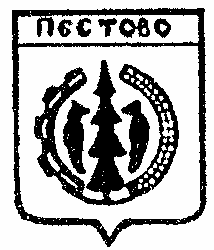 Российская ФедерацияНовгородская областьПестовский  районАДМИНИСТРАЦИЯ   УСТЮЦКОГО  СЕЛЬСКОГО ПОСЕЛЕНИЯПОСТАНОВЛЕНИЕот 29.11.2023   № 69    д. УстюцкоеО присвоении почтового адреса          В соответствии с Федеральным законом от 06 октября 2003 № 131-ФЗ «Об общих принципах организации местного самоуправления в Российской Федерации,  с пунктом 7 Правил присвоения, изменения и аннулирования адресов» утвержденных  постановления  Правительства РФ от 19.11.2014 N 1221  (ред. от 12.08.2015)ПОСТАНОВЛЯЮ:      Присвоить почтовый адрес быстровозводимой модульной конструкции «Фельдшерский здравпункт», расположенный на земельном участке с кадастровым номером 53:14:1800401:267 следующий адрес:     «Российская Федерация, Новгородская область, Пестовский муниципальный район, Устюцкое сельское поселение, д. Устюцкое, строение  133».Специалист 1 категорииУстюцкого сельского поселения                                       Н.А.Исакова